Irvine High School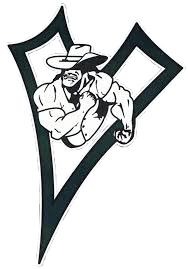 2021 ANDREW PENA CLASSIC42nd Annual Irvine Invitational TournamentDATE:			Saturday, December 11, 2021PLACE:			Irvine High SchoolLINE-UPS:	ALL LINE-UPS MUST BE REGISTERED BY WEDNESDAY, DECEMBER 8 @ 6:00 PM.  TBA regarding the process for registration.SEEDING 	Saturday morning at 8:30 am. ***Any MEETING:	important Seeding info needs to be listed with registration on the TMI website.  TOURN FORMAT:	Double elimination; 20 TEAMS;				16-Man Individual BracketWEIGH-INS:	7-8:00 am  2 LB allowance - 108; 115; etc  WRESTLING:	Begins at 10:00 am covid19 protocol guidelines will be enforcedAWARDS:			1st, 2nd, 3rd, 4th place team trophies.				Four medals per weight class; 1st,2nd,3rd, 3rd				Most Outstanding Wrestler Awards.				Most Outstanding Coach.ENTRY FEE:	$330.00 DUE BY NOVEMBER 15, 2021   QUESTIONS?		Direct to – Nam Tran 				NamTran@iusd.org						(949) 743-4863 cell 